Publicado en Asturias el 21/06/2018 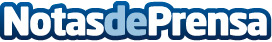 FIV4, Instituto de Reproducción Asistida, expone las claves del programa "Se tú propia donante"Cuando las mujeres entran en una edad biológica avanzada, a partir de los 40, los problemas de fertilidad se multiplican. Por eso, entre las diferentes soluciones que se plantean para solventar dichos inconvenientes, están que la futura madre se convierta en su propia donante de óvulos o en último caso, se someta a otro tipo de tratamientos para concebirDatos de contacto:FIV4Nota de prensa publicada en: https://www.notasdeprensa.es/fiv4-instituto-de-reproduccion-asistida-expone Categorias: Medicina Asturias Medicina alternativa Biología http://www.notasdeprensa.es